ADDENDUM TO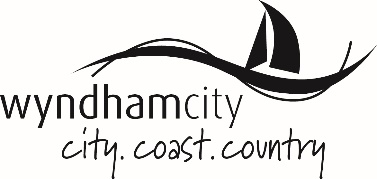 MINUTES OF ORDINARY COUNCIL MEETINGTUESDAY 3 MARCH 2020RESPONSE TO QUESTIONS TAKEN ON NOTICEITEM 10:	QUESTIONS WITH NOTICE FROM PUBLIC GALLERY10.1Question received from Arnav SatiQuestion:Question 1
How many Councillors have claimed for education and training expenses in the last three terms?  Please provide the name of the Councillors and the courses?  Were these courses completed?  Have they been paid (or time in lieu) for any professionals education and training like Australian Institute of Company Directors (AICD) and Australian Institute of Management (AIM)?  Please provide the names of the councillors and the courses?  Were these courses completed?Question 2
Tarneit Indoor facility as nominated in the Riverdale Precinct Structure Plan is still happening, as confirmed by the council. Please provide expected completion time-frame? What sort of indoor sports will the facility cater?
Answer:Ms Kelly Grigsby, CEO advised that the questions would be taken on notice and further information would be provided to Mr Sati.With regard to Question 1 the Councillor expenses, including training and education, are reported to Council every six months and are available as a public record on Council’s website.  A link to the website will be forwarded to Mr Sati. Ms Grigsby also advised that Question 2 was responded to at the Ordinary Council Meeting on 4 February 2020 and the response would again be provided in writing to Mr Sati.Additional Information provided in writingQuestion 1:
Since 2016, Councillors An, Shaw, Gilligan and Villagonzalo have undertaken the AICD training.  In previous Council terms Councillors McAliney and Maynard have completed the same training. The AICD course is a comprehensive and well respected one which has been undertaken by many Councillors across Victoria. It is a course endorsed by the MAV who carry out the intake process. It is an important Course for Councillors in terms of good governance training, especially those at Wyndham who manage one of the largest and complex Councils in Victoria.  The other training expenses have related to shorter courses such as ones which have been delivered by the Victorian Branch of the Planning Institute of Australia which relate to town planning law requirements regarding the Planning Scheme. In your question you ask whether the Councillors have been paid or receive time in lieu to undertake the course – to clarify, the Councillors receive an annual allowance which is paid monthly and does not change depending on whether the Councillors attend education and training opportunities.The website address for the further information about Councillor expenses is https://www.wyndham.vic.gov.au/about-council/councillors-wards/councillor-expenses-and-entitlementsQuestion 2:Response provided at the 4 February Ordinary Council MeetingMs Kelly Grigsby, CEO, advised that contrary to media reports, Council is very committed to this vital project in Wyndham City and is constantly working with the partners involved in the building of the stadium.The site is 63 hectares in size and of the title to approximately 6.5 hectares of land will be provided at no cost in exchange for the building of Wyndham City Stadium by the Western Melbourne Group to act as the home of the Western United Football Team. The stadium will also be available for a range of other sporting and cultural events.  This will be a significant sport precinct with the stadium being one of those elements.It is underpinned by a value capture model and the deal is funded by the Western Melbourne Group.  Details of this are not available due to commercial-in-confidence.Details of this are not available due to commercial-in-confidence.There will be commercial and residential development on the site and the Western Melbourne Group will be the responsible developer.  The details, again are commercial-in-confidence.The Tarneit Indoor facility as nominated in the Riverdale Precinct Structure Plan is still happening. A Master Plan is currently underway and will confirm the exact location of the future indoor facility.  Early service mix and feasibility investigations are underway to inform the Master Plan.
Additional Information:The Wyndham Sports Strategy identifies that the facility should include an aquatic centre, health club and multipurpose indoor courts that can accommodate activities including but not limited to badminton, basketball, netball and volleyball. Officers are currently working to confirm a service mix which will explore other opportunities for co-location. Given that Indoor Facilities are large and complex buildings to design and construct, it is expected that the project will take at least 5 years to deliver.